Значение какого из выражений является рациональным?1)      2)      3)      4)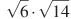 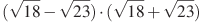 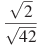 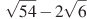 Значение какого из выражений является иррациональным?1)      2)      3)      4)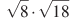 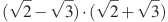 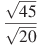 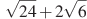 Расположите в порядке возрастания числа: ; ; 5,5.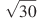 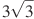 Расположите в порядке возрастания числа: ; ; 6.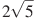 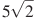 Расположите в порядке возрастания числа: ; ; 6.Расположите в порядке возрастания числа: ; ; 6.Представьте выражение  в виде степени с основанием c.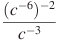 Представьте выражение  в виде степени с основанием x.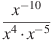 Найдите значение выражения  при .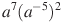 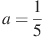 Вычислите: .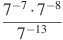 Сравните числа x и y, если , .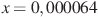 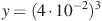 Сравните числа x и y, если , .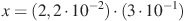 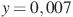 Укажите наибольшее из чисел:Какое из чисел ; ;  является иррациональным?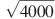 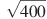 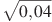 